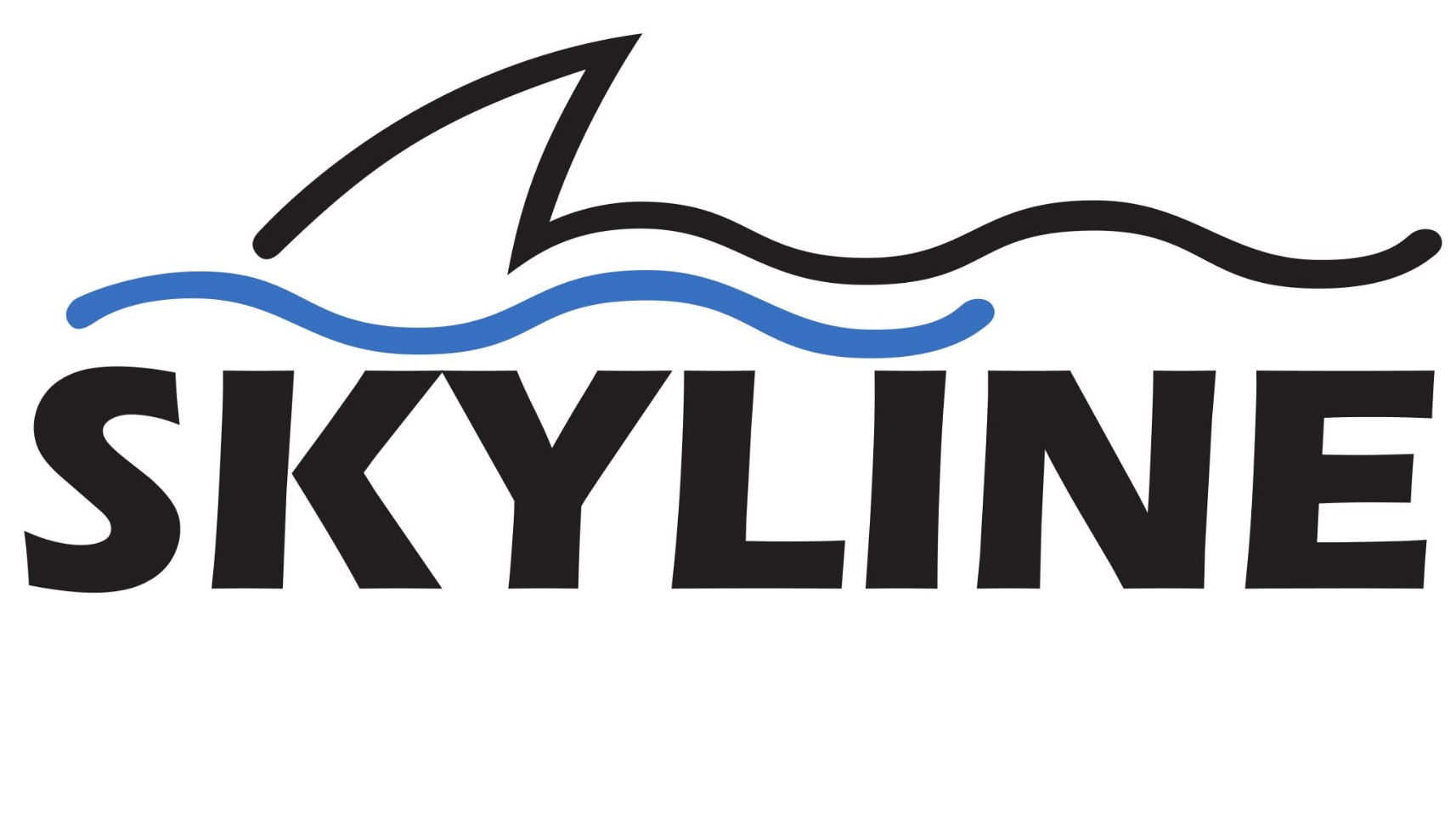 Skyline Swim Team 2022 Season Guide2022 Important Dates and MeetsAll Dates and Events are subject to change.Outdoor Practice Times2022 Skyline Swim Team Parent BoardCommunicationsSwimtopia/Website: www.skylinesharksswim.orgIncludes: schedule, news, sponsors, resources, sign-ups for volunteering and concessions. Don’t forget to download the Swimtopia app to receive team push notifications (for weather delays or cancellations), sign up for volunteering, see the calendar and news and more.  Email: skylinesharks@skylinesharksswim.orgFacebook:  Skyline Sharks Swim | Facebook       Instagram: mtskylinesharksSkyline Pool Office: 717-569-2471 Mailboxes:Each family will have their own folder in a rolling mailbox cart that will be located near the snack bar during practices and meets. Please check it on a regular basis. You can also leave messages/notes for coaches in their folder. CoachesHead Coach: Barb RaaschCoach Barb Raasch is a graduate of the Manheim Township High School class of 1982. She joined the Skyline swim team when she was 6 years old and competed with the Lancaster Aquatic Club (LAC), the Lancaster YMCA, and the University of Pittsburgh, where she attended college. She first started coaching Skyline back in 1981-1984, then after taking a break, returned in 1999 until the present. She also coaches for the Five Star Swim Club (FSSC) and Conestoga Valley High School during the school year. Coach Barb and her husband, Matt, live in Brownstown. They have 3 children: Tara, Michael, and Karli. All 3 have swum for Skyline. Along with coaching, Barb started working as a Kindergarten Aide at Brownstown Elementary School in 2008. Her husband is the General Manager of Ruby Tuesday in Lancaster. . Assistant Coaches: Jennifer Benton-RoweJack SheehanSarah SchuylerJustin FuertesCommunicating with CoachesCoaches are very willing to answer questions or concerns. If you need to speak with them, please do so before or after practice. A note placed in the coaches’ file in the mailboxes is a good way to communicate with them. Please notify coaches in writing when you know in advance that your child is unable to attend a meet. This enables them to plan for relays, etc. The meet line-up takes several hours to complete, and it would be greatly appreciated if you could notify the coaches one week in advance for dual meets and 2 weeks ahead for Invitationals. During swim meets, the coaches are very busy. It is best if parents avoid calling on them at this time unless absolutely necessary. Solicit help from board members or other parents if possible. Coach Barb – raasch05@gmail.com  or 717-203-2115 (use as last resort)Lead CrewThe Lead Crew is made up of older, experienced swimmers. They assist coaches during practices, volunteer with set-up and tear-down, help lead cheers at meets, and are available for any questions swimmers might have. WeatherIf the weather is questionable, the referee and coaches will decide whether or not to cancel the meet. It is difficult to reschedule meets, so every effort is made to avoid cancellation. Swim meets will be held in the rain if no lightning is present. If a meet needs to be delayed due to weather, families will be asked to wait in their vehicles for further instructions. A push notification will go out via the Swimtopia app and through email and the Facebook page. Dual MeetsA dual meet is between 2 teams within our division (Division 1). They are held on Tuesdays and Thursdays in June and July. There is no admission fee. Dual meets begin with warmups at 5:15, swim meet start at 6:15(or even 6:00) and last around 3 hours. There is 1 “live” heat (scoring). The other heats are exhibition heats (non-scoring). Each swimmer may swim a maximum of 3 events per meet. Event Order: Freestyle, Backstroke, Breaststroke, Fly, Free RelayEach event alternates Girls and then Boys starting with 8 and underDual Meet Scoring 1st place – 5 pts. 			2nd place – 3 pts.3rd place – 1 pt. Relays – 7 pts. for 1st place onlyRibbons – 1st, 2nd, 3rd – for individual events, 1st – relaysEach pool decides if exhibition heat ribbons are awarded. Ribbons are collected by coaches and given at practices or put in family mailboxes. Personal best ribbons are given when swimmers beat their best times to date. Invitational MeetsTeams must be invited to attend an invitational meet. Several teams attend each meet. It is usually a fundraiser for the host team. Most are held on Saturday mornings and may last 5-6 hours. There is an admission fee for spectators. Most have concession stands. Sometimes there are other items for sale like candy grams, t-shirts, suits, and goggles. Invitational Meets are optional for swimmers. There is a fee per entry, which our team pays ahead of time. It is expected that once your swimmer is signed up for an Invitational Meet that they will participate. If your swimmer/s end up not participating (unless it is an emergency), you will be charged $5 for each event your swimmer was entered. You will receive an invoice in your family mailbox, and it needs to be paid before the season ends. The order of events is often not the same as dual meets and sometimes includes special events like an Individual Medley (IM) or Medley Relays. Generally, medals are given for 1st-3rd places and ribbons up to 8th place, but can vary per meet. Trophies are often given to winning teams. Invitational Meets - 2022Ephrata Mini Meet – Ephrata Recreation Center– June 4Conestoga Valley Invitational – Leola Community Pool, Leola - June 11	Overlook Relays – Overlook Pool – June 16Woodridge Classic – Woodridge Swim Club, Lititz - June 18Lititz Springs Invitational – Lititz Springs Pool, Lititz - June 25Skyline Charity CupThe Skyline Charity Cup is our annual invitational meet held usually the first week of July. We invite other teams to participate to raise funds for local charities. It is a fun night where the older swimmers look forward to swimming 25s and the famous Banana Boat Race! Even parents can swim during the Mamas and Papas races. It is a friendly showcase of competition, camaraderie, and charity. Age groups and other teams put together gift baskets which are raffled during the event. Candy-grams and concessions are available as well. 2022 Skyline Charity Cup – July 7DivisionalsDivisionals are the end-of-the season championships for the teams in each division. The location changes every other year. All Skyline swimmers are eligible to participate. The meet usually runs around 6 hours but is broken up into two sessions. The morning is for the older swimmers while the afternoon is for 10 and under. It is generally very crowded at this meet, but an exciting time for all the teams involved. 2022 Division 1 Meet – New HollandAll-LeaguesAll-Leagues is a season-ending, 2-day league championship meet. Only swimmers with LSSL qualifying times will compete in this meet. Relays are held Friday night while the individual events are held on Saturday. Again, Saturday’s events are divided into 2 sessions like Divisionals. The All-League meet includes swimmers from all 3 divisions in the Lancaster County Summer Swim League. Friday evening’s relays last approximately 3 hours and Saturday’s session lasts about 3 hours each. 2022 All Leagues – EphrataAll-Leagues Qualifying TimesSwimmer Meet ExpectationsBefore Meets: Get plenty of restStay hydrated – drink lots of water!Eat healthy foods and snacks and avoid high-fatty foods and sodasAvoid spending time in the sunPack bag (see below)Packing for Meets:Caps and goggles – come with suit already onTowels – more than 1 (some pack 1 for each event and warmup)Sweats and t-shirtBlanket, extra towel, chair to sit on Sunscreen if daytime meetWater bottle, healthy snacks and/or mealActivities – books, cards or games, craftsArrival/Warmups: Sign in or check in with coachesConfirm events you are swimmingReceive warmup instructions from coachesMeet with coaches and Lead Crew after warmups for team meeting and cheersUse bathroom, visit concessions, etc. – be ready by 6:00 for National Anthem and beginning of meetRemain with team – swimmers are not to be on playground or athletic courtsDuring the Meet: Remain on Skyline side unless using bathroom or visiting concessions brieflyConserve energy and stay warm – no running aroundReport to staging area when calledAsk timer for times and report to coach immediately following raceAct appropriately (older swimmers be mindful of younger swimmers)Be respectful of the facilities, workers, lifeguards, parent volunteers, coaches, and officialsKeep track of your belongingsSupport fellow swimmers – cheer them on!Be quiet at the start of every race when referee blows the whistleRemain until end of swim meet and cheer on teammates if possibleNO ONE MAY APPROACH THE SCORING TABLE AT ANY TIME – ONLY COACHES!BE RESPONSIBLE! BE READY TO REPORT TO STAGING AREA IN PLENTY OF TIME FOR YOUR EVENT. DON’T MAKE PARENT VOLUNTEERS OR COACHES SEARCH FOR YOU!During Race: Remain quiet at the start and in staging areaListen for name to be announcedSwim hard! Do your best!Wait for all swimmers in heat to finish before exiting the pool. Shake hands with lanes next to you.Ask timers for time and say thank you. Report time to coach.IF YOU HEAR STARTER CONTINUOUSLY BEEPING – STOP!End of Meet: Report to team for meeting and cheerGather belongings and clean up trashParent ExpectationsPractices: Have your swimmer arrive approximately 10 mins before practice begins. They should come already dressed in their suit. Parents and siblings may not be on the pool deck during practices.Parents of 8 and unders are encouraged to remain in the facility and stay in the grass area during practicesIf you need to speak to a coach, please do so before or after practices or leave a note in their mailbox. During Meets: Arrive at pool at least 15 mins before scheduled warm-upsHelp your child sign-in and find a place to sitAt Invitationals, purchase a Heat Sheet or visit Meet Mobile to see swimmer’s schedule of events. If you notice a mistake, please speak to the coach immediately. Remember to demonstrate good sportsmanshipCome prepared with chairs, snacks, weather gear, etc. Check to see if your child is swimming in a relay at the end of the meetSupervise younger children – no recreational swimming, baby pool, etc. Remember that swim meets are run by certified officials. Clock times are not official and may be adjusted if a swimmer is disqualified. Please make sure your child is ready to be staged for their event. VOLUNTEER! (See next page) If volunteering, please report on time. You will be able to see your child swim.After Meet: Gather belongings and clean up trashIf able, please ask someone where you can help tear down. Volunteer Job DescriptionsThe success of the swim team is a TEAM effort for both the children and the parents. Parents are essential to the running of swim meets. You will be asked to sign up to help out at the swim meets. Home meets require more volunteers than away meets.Many jobs require no experience but only a willingness to help. These include: meet set-up and tear-down, working at the concession stand, staging swimmers for their events, timers, runners for time sheets, and filling out ribbons. Other jobs require some training such as scorers, stroke and turn judges, and finish judges. Most jobs during a meet are divided into two shifts. The first shift will begin when the meet starts and last through the end of the backstroke event. The second shift will begin with the breaststroke and end with the freestyle relays.When arriving at the home meets, volunteers will be asked to check in with the volunteer coordinator. Announcer (Home) – 1 or 2 per meet	Reads the names of swimmers in each event along with other public announcements as needed. Also works with Starter/Referee to keep the meet moving quickly and smoothly. Computer Operator (Home) – 1 or 2 per meet -TRAINING REQ. URGENT NEED THIS YEAR FOR MORE TO BE TRAINED	Works on the computer using the Meet Manager Software. Before the meet, the computer operator will make any necessary changes and will print timing sheets for timers and heat sheets for coaches, officials, and announcer. During the meet, the computer operator will collect timing and finishing sheets from the runners and will compare to the computer for any major discrepancies. At the end of each event, the computer operator will print the results to give to scorers and labels to give to ribbons. Concessions (Home) – 	Helps with sales and distribution of meals and snacks. Scheduled in 30 min. increments. End of Meet Snack (Home) – 1 per meet	Purchases end of meet treat and hands out to swimmers at exit as meet is wrapping up. Finishing Judge (Home and Away) – 2 per meet – TRAINING REQ.URGENT NEED THIS YEAR FOR MORE TO BE TRAINED	Stands at end of pool and records the finish order at the end of live heats. Confirms with other team judge and official. Records on sheet that is collected by runner. Each judge works ½ of meet. Head Timer (Home) – 1 or 2 per meet	Runs an extra stopwatch and acts as a back-up to the primary lane timers.  Hospitality (Home) – 1 or 2 per meet	Provides water and checks on any additional needs for officials, coaches, lifeguards, and timers during meet. Ribbons (Home) – 4 per meet (2 each half)	Receives labels from the scoring table or fills out ribbons for top 3 winners of each race. At the end of the meet, gives ribbons to coaches. Runner (Home) – 4 per meet (2 each half)	Before the meet, takes timing cards from scoring table to the deck to give to timers. After each race, the runner collects the timing cards from the timers and also the finishing judge slips and returns to the scoring table. One runner does lanes 1-4 and the other runner does lanes 5-8. Scoring (Home and Away) – 2-3 per meet – SOME TRAINING	Reviews each event, checks the scores, provides other team’s scorers information, checks for meet records, and provides announcer and ribbon table the results.  Set Up and Tear Down (Home) – THE MORE THE BETTER!	Arrive when the pool closes at 4:00 if possible to prepare the pool area for the meet. This includes: installing swim blocks, hanging backstroke flags, setting up tables, running cables and setting up touchpads and sound system, etc. Immediately following the meet, volunteers are needed to tear down everything and store in shed. Staging (Home and Away) – 4 per meet (2 each half)	Helps organize swimmers for their heats by getting them lined up in their lanes. Assists with walking younger swimmers to starting deck. Makes sure swimmers have caps and goggles.Stroke and Turn Judge (Home and Away) – 4 per meet (2 each half) Special Training – Virtual Clinic on June 5URGENT NEED TO HAVE MORE TRAINED – IDEAL IF YOU WERE A SWIMMER PREVIOUSLY	Recognize, disqualify, and notify the starter/head official when illegal strokes or turns have been made. Two are needed per meet from each team.  Timers (Home and Away) – 12-16 per meet (6-8 each half)	Uses a stopwatch to record the time for the swimmer in your assigned lane. There are 2 timers per lane (1 from each team). Timers work ½ meet and switch after backstroke. There is a brief information meeting before the meet begins. Timing System (Home) – 1-2 per meet 	TRAINING REQURGENT NEED THIS YEAR	Assist in running the Colorado touchpad timing system console. Training/shadowing required for new volunteers. Additional Volunteer Jobs for Skyline CupAdmissions – 4-8 people	Collects admission fees and sells heat sheets at entrance. Two-four are needed before and during the beginning of the meet.Candy-gram Sales – 4-6 people	Sell and deliver Candy-grams during event.Hot Heat Prize Distributor – 2 people (1 per ½)	Distribute awards to the winners of “Hot Heats”.Parking – 2-4 people	Direct parking in the Skyline lot and the lot near the bank. Two-four are needed before and during the beginning of the meet. Gift Baskets – 6 people (3 per ½)	Sell tickets and monitor the gift basket area during the meet. First Indoor PracticeMonday, May 23Ephrata Mini MeetSaturday, June 4First Outdoor Practice Monday, June 6Welcome Back SocialTuesday, June 7Conestoga Valley InvitationalSaturday, June 11Overlook RelaysThursday, June 16Woodridge ClassicSaturday, June 18Home Meet – WoodridgeTuesday, June 21Away Meet – AdamstownThursday, June 23Lititz Springs InvitationalSaturday, June 25Away Meet – New HollandTuesday, June 28Photo Day and Home Meet – EphrataThursday, June 30Photo Makeup DayWednesday, July 6Skyline CupThursday, July 7Home Meet – Lampeter-StrasburgThursday, July 14 – Senior NightAway Meet – OverlookTuesday, July 19Divisionals – New HollandSaturday, July 23Year-End CelebrationSunday, July 24All Leagues – EphrataFriday, July 29 (Relays)Saturday, July 3013 and over8:30-9:3011/129:30-10:309/1010:30-11:158 and under11:00-11:45PresidentLinda Piper717-475-6110lsuepiper@gmail.comVice-PresidentCathy Dommel717-572-1389csdommel@comcast.netTreasurerJim Dammjimdamm@gmail.comSecretaryRuby Dhillonruby.dhillon@gmail.comApparelKim Romanoskromano@comcast.netConcessionsLori PrevostLaura HeverlingLoriandjohn@msn.comBmwailer1@comcast.net DirectorsJoyous BethelJill SpeizerFaith SkillmanYvonne EngroffHeather Havilandnewjaybethel@att.netjillspeizer@gmail.comFaithskillman@gmail.comyengroff@warwicksd.orgHeather@milwaukeecyclingcenteer.com8 and under8 and under8 and underGIRLSSTROKEBOYS22.00FREE22.0027.75BACK29.0033.00BREAST34.5028.00FLY29.509/109/109/10GIRLSSTROKEBOYS17.50FREE17.5022.75BACK23.5025.25BREAST25.5020.00FLY21.5011/1211/1211/12GIRLSSTROKEBOYS34.00FREE35.0042.50BACK44.2546.00BREAST49.5039.00FLY42.5013/1413/1413/14GIRLSSTROKEBOYS32.00FREE31.2539.00BACK39.5043.50BREAST43.0036.50FLY36.75OPENOPENOPENGIRLSSTROKEBOYS31.50FREE27.7537.50BACK33.7542.50BREAST37.2535.00FLY31.00